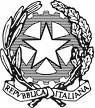 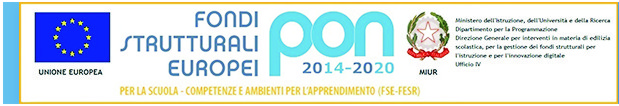 Ministero dell’IstruzioneIstituto d’Istruzione Secondaria Superiore Statale”Alessandro Manzoni”Via Mantova 13-46029 Suzzara(MN) C.F.82002350203Codice Univoco:UFCGAO - Tel:0376525174 e-mail uffici: MNIS00100X@istruzione.itposta certificata:MNIS00100X@pec.istruzione.itsito web:www.manzoni.edu.itPERCORSO IN ALTERNANZA                        Valutazione del tutor aziendale              A conclusione dell’esperienza di alternanza, esprima una valutazione sulle competenze sviluppate dallo studente. Il giudizio espresso sarà considerato dalla scuola ai fini della valutazione complessiva dello studente.OSSERVAZIONI______________________________________________________________________________________________________________________________________________________________________________________________________________________________________________________________________________________________________________        Firma tutor aziendale:        Data compilazione:Nome e cognome dello studenteIndirizzo scolasticoSCIENTIFICO / SCIENZE APPLICATE classe quartaAzienda ospitanteABILITA’VALUTAZIONEVALUTAZIONEVALUTAZIONEVALUTAZIONEVALUTAZIONEABILITA’1234NVSa presentarsi.Si relaziona correttamente con le diverse figure professionaliE’ puntuale al lavoro e rispetta i tempi delle consegne ricevute.Sa osservare e ascoltare nel contesto in cui si trova.Chiede chiarimenti e indicazioni.Partecipa in modo attivo.Dimostra di interagire costruttivamente con i diversi soggetti.Sa individuare il proprio ruolo all’interno del contesto in cui opera.Utilizza in modo corretto informazioni, strumenti e risorse a disposizione.Sa scegliere le modalità operative più adeguate al contesto.Individua autonomamente strategie e procedure adatte.Sa gestire strumenti multimediali in modo efficace e funzionale.Legenda: 1 - non è in grado     2- parzialmente in grado     3 - solo se guidato      4 - completamente autonomo  
NV – non valutabileLegenda: 1 - non è in grado     2- parzialmente in grado     3 - solo se guidato      4 - completamente autonomo  
NV – non valutabileLegenda: 1 - non è in grado     2- parzialmente in grado     3 - solo se guidato      4 - completamente autonomo  
NV – non valutabileLegenda: 1 - non è in grado     2- parzialmente in grado     3 - solo se guidato      4 - completamente autonomo  
NV – non valutabileLegenda: 1 - non è in grado     2- parzialmente in grado     3 - solo se guidato      4 - completamente autonomo  
NV – non valutabile